Directions to Chapel and Map of DHSS CampusRight from Route 13 South(North DuPont Highway) into Delaware Health and Social Services'(DHSS) Herman M. Holloway CampusRight onto DHSS traffic circleRight onto Southwest Street (3rd turn or "C" on the map)Left at first intersection(point "P" on the map)Right at first intersection(point "L" on the map)The Chapel is the first building on the Left.The main entrance is indicated by the red "X" on the map.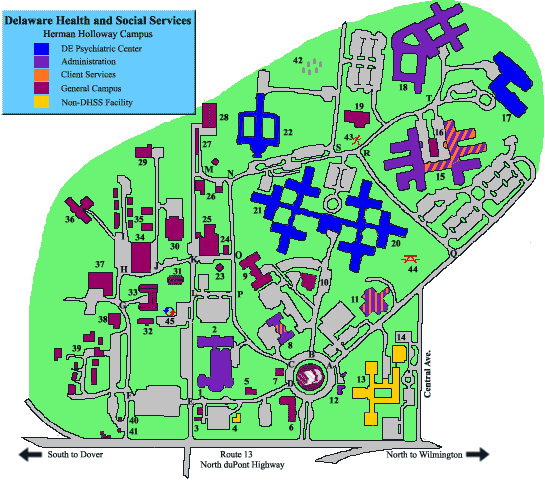 